金沢シビックテック推進協議会事務局 あて　　　　　　　　　　　　　　　　　　　　令和４年　　月　　日令和４年度　オープンデータ活用入門講座　応募申込書【募集期間】令和４年９月２２日（木）～１０月２０日（木）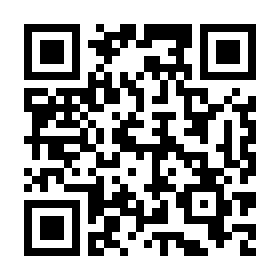 　※詳細はホームページをご覧くださいhttps://kanazawa-civic-tech.jp/news/828/【応募者概要】【申込先】　本申込書に必要事項を記載し、下記のいずれかの方法にてご提出ください。○電子メール　　金沢シビックテック推進協議会事務局（金沢市市民協働推進課内）Mail：kyoudou@city.kanazawa.lg.jp○郵送・FAX・持参　　〒920-8577　金沢市広坂１丁目１番１号　　　　　　　　金沢シビックテック推進協議会事務局（金沢市市民協働推進課内）　　　　　　　　FAX：076-260-1178※応募に当たって提供される個人情報は、本事業の運営、主催者及び金沢市の関連事業に使用される場合があります。※本事業の実施、内容、スケジュールその他について、予告なく中止又は停止する場合があります。　　　　　　　　　　　　　　　　　　　　　　　　　　　　　　　　                                                                      　　　　　　　　　　　　　　　　　　　　　　　　　　　　　　　　　　　　　　　　　                                                 　　　　　　　　　　　　　　　　　　　　　　　　　　　　　　　　　　　　　　　　　　　　　ふりがな応募者氏名電話番号メールアドレス所属団体等※市民団体等に所属している場合に記載してください。